Name:									Chemistry I Mid-Semester Review: Units 1 – 4Part I: Classify each of the following substances as; an element, a compound, a solution, or a heterogeneous mixture.Part IIB:  Identify the following as intensive or extensive propertiesPart III: Determine the atomic structure of the following atoms and provide the shorthand notation.Part V: Electron ConfigurationsFor the following elements, please determine the longhand notation and the number of valence electrons. Please be sure to use the diagonal rule!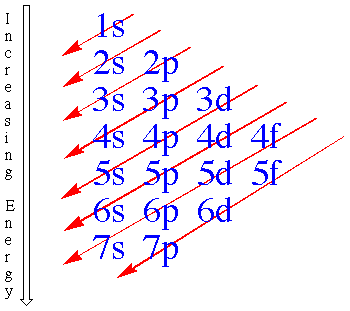 For the following elements, please write out the orbital diagram.For the following elements write out the Noble Gas Shorthand ConfigurationsVI Nuclear DecayPlease write the alpha decay nuclear equation for the following nuclides:Please write the beta decay nuclear equation for the following:Part VII: Open ReponseDefine the following terms: Element, compound, homogeneous mixture and heterogeneous mixture. Classify the following using the previous terms and explain your reasoning: chocolate chip cookie, lead, Sugar (C6H12O6), and salt water solution.Compare Nuclear Fusion and Fission.What are the 3 main states of Matter and discuss their properties with respect to Particle interactions, Particle Motion, Volume  and Shape.Describe the 3 particles that make up an Atom in terms of charge, mass, and location in side of the atom.Chemistry I CP Mid-Semester Exam Math Review Report all to the proper # of Sig FigsCarbon tetrachloride is a solvent used for degreasing electronic parts. If 25.0mL of carbon tetrachloride has a mass of 39.75g, what is the density of the liquid? (1.59g/mL)An automobile battery contains 1275mL of sulfuric acid. If the density of battery acid is 1.84g/mL, how many grams of acid are in the battery? (2350g) Trinitrotoluene, TNT, is a white crystalline substance that explodes at 240C. Calculate the percent composition of TNT, C7H5(NO2)3. (37.01% C, 2.22% H, 18.50% N, & 42.26%O)A quadrillion is approximately the number of red blood cells in 50,000 people. Which is greater: a quadrillion, 1x1015, red blood cells or the number of nickel atoms in a 5g nickel coin? (5g nickel coin, 5x1022 atoms Ni)Small amounts of phosphoric acid, H3PO4, are used in common soft drinks. Calculate the mass of acid present in 0.731 moles of acid. (71.6g H3PO4)Small amounts of phosphoric acid, H3PO4, are used in common soft drinks. Calculate the mass of acid present in 0.731 moles of acid. (71.6g H3PO4)What is the molar mass of Al2(SO4)3?( 278.14g/mol)How many atoms of Mg3N2 are in 4.56g of Mg3N2?(2.72x1022 atoms Mg3N2)1.  Sand 1.  Sand 2.  Salt 2.  Salt 3.  Pure Water4.  Soil 4.  Soil 4.  Soil 5.  Soda 5.  Soda 6.  Pure Air6.  Pure Air7.  Carbon Dioxide8.  Gold   8.  Gold   8.  Gold   9.  Bronze 9.  Bronze 10. Oxygen10. Oxygen11.  Salad Dressing12. Salt Water12. Salt Water12. Salt WaterPart IIA: Identify each of the following changes and chemical or physical.Part IIA: Identify each of the following changes and chemical or physical.Part IIA: Identify each of the following changes and chemical or physical.Part IIA: Identify each of the following changes and chemical or physical.Part IIA: Identify each of the following changes and chemical or physical.13. Freezing of H2O 13. Freezing of H2O 13. Freezing of H2O 14. Burning wood14. Burning wood14. Burning wood14. Burning wood15. Rusting of a nail 15. Rusting of a nail 15. Rusting of a nail 16. Melting Metal16. Melting Metal16. Melting Metal16. Melting Metal17. Dissolving salt in water 17. Dissolving salt in water 17. Dissolving salt in water 18. Distilling water18. Distilling water18. Distilling water18. Distilling water19) conductivity22) density20) Volume23) Mass21) melting point 24)LengthElementNuclear Shorthand Notation#p+#n0#e-SodiumChlorineCopperElementLonghand ConfigurationNumber of Valence ElectronsPhosphorous(P)Magnesium(Mg)ElementOrbital DiagramSilicon(Si)____    ____     ____  ____  ____      ____      ____  ____  ____    1s          2s                     2p                     3s                   3pManganese(Mn)____    ____    ____  ____  ____      ____      ____  ____  ____     ____       ____  ____  ____  ____  ____  1s        2s                   2p                     3s                    3p                   4s                                    3dElementNoble Gas Shorthand ConfigurationCalcium(Ca)Magnesium(Mg)1)  15.9994+ 40.082)   12.0111+15.9994    1.00794 3)   200.0-   994)   207.2-   84.755) 6)  62.59x 3.3